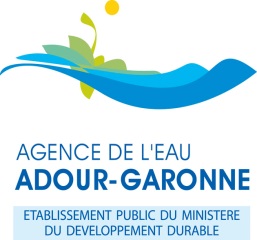 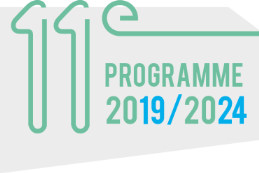 Formulaire de demande d’aide 
auprès de l’agence de l’eau Adour-GaronneThématique : Ce formulaire concerne les pièces et engagements nécessaires pour permettre l’instruction de votre demande d’aide financière ; s’il est donné une suite favorable à votre demande, vous recevrez un document attributif d’aide de l’Agence, lequel précisera les pièces nécessaires au versement de l’aide attribuée.Lorsque la présente demande d’aide (pour l’année N) concerne un bénéficiaire pour lequel des aides ont été attribuées dans le cadre de missions annuelles sur les années précédentes, l’Agence pourra être amenée à ne pas instruire de nouvelle aide avant le solde des aides relatives aux années antérieures ou égales à N-2.L’Agence se réserve le droit de vérifier l’exactitude des renseignements et engagements portés sur le présent formulaire lors de l’instruction de l’aide ou après son attribution. Ces vérifications peuvent être effectuées chez le bénéficiaire de l’aide par l’Agence ou par toute personne mandatée par elle à  cet effet ; elles  peuvent également être effectuées sur pièces. Le bénéficiaire s’engage à  fournir à l’Agence tout document  nécessaire à ces contrôles. L’Agence se réserve le droit de réduire le montant de l’aide ou de l’annuler en fonction des résultats de ces contrôles.Pour les aides directes aux exploitants agricoles  (Mesures Agro-Environnementales et Climatiques, investissements PCAE), merci de contacter la Direction Départementale des Territoires et de la Mer de votre département.Pour les aides aux autres porteurs d’actions : ce formulaire est à utiliser pour toute demande d’aide auprès de l’agence de l’eau Adour Garonne.RENSEIGNEMENTS CONCERNANT LE demandeur de l’aideNom ou raison sociale : ___________________________________________________________________________Adresse : __________________________________________________________________________Code postal :__________________	Commune : ___________________________________________Nom de la personne à contacter : _________________________________________________________________Fonction : _________________________________________________________________________Direction ou service : _______________________________________________________________Tél : ____________________________________________________________________________E-mail : _________________________________________________________________________________________SIRET : __________________________________________________________________________NAF/APE :________________________________________________________________________Avez-vous déjà bénéficié d’une aide de l’Agence de l’eau Adour-Garonne ? oui nonNom du conseiller technique pour ce projet (s’il y a lieu) :___________________________________     PRESENTATION DU PROJET Intitulé : ____________________________________________________________________________________________________________________________________________________________________________________________________________________________________________________________________________________________________________________________________Il s’agit (plusieurs choix possibles) :  Etude   Expérimentation  Sensibilisation / communication  Conseil collectif / formation   Animation réseau de fermes   Diagnostics / conseil individuel à l’échelle d’exploitations agricoles  Audit-diagnostic de réseau d’irrigation  Investissements sur réseau d’irrigation  Animation territoriale / études OUGC  Autre, préciser : ______________________________________________________________________Localisation du projet (bassin versant et/ou masse d’eau - fournir une carte):____________________________________________________________________________________________________________________________________________________________Préciser le(s) périmètre(s) élémentaire(s) concerné(s) : _______________________________________________________________________________________________________________________ (Référentiel accessible via le line internet suivant : https://www.picto-occitanie.fr/geonetwork/srv/fre/catalog.search;jsessionid=2BF61A242341C9AB368F1A1EEE9002DC#/metadata/05999e7d-fbb8-40f1-8e70-4e6b5bfd58f5 )Description des caractéristiques principales du projet  : (Pour les missions de conseil, sensibilisation, études, animation et communication réalisées en régie, détailler le temps prévisionnel prévu par type de mission)__________________________________________________________________________________________________________________________________________________________________________________________________________________________________________________________________________________________________________________________________________________________________________________________________________________________________________________________________________________________________________________________________________________________________________________________________________________________________________________________________________________________________________________________________________________________________________________________________________________________________________________________________________________________Résultats attendus en termes de diminution de la pression de prélèvement, d’économies d’eau et/ou d’amélioration de la gestion collective de la ressource en eau (préciser des objectifs quantifiés et les indicateurs permettant de les mesurer) :________________________________________________________________________________________________________________________________________________________________________________________________________________________________________________________________________________________________________________________________________________________________________________________________________________________________________________________________________________________________________________________________________________________________________________________________________________________________________________S’agit-il d’une opération reconduite annuellement ?      Oui NonCette opération est-elle liée à une démarche territoriale (projet de territoire pour la gestion de l’eau, volet quantitatif d’un contrat, d’un SAGE ou toute autre démarche concertée de gestion quantitative) ? Oui NonSi oui : nom de la démarche territoriale : _______________________________________________démarche territoriale :	 Validée 		En élaborationDans le cadre d’une démarche territoriale validée, attestation à compléter par l’animateur de la démarche territoriale concernée :Je soussigné(e) ________________________________, animateur(trice) de la démarche territoriale ______________________________________________________________________ATTESTEQue l’opération portée par _______________________________________ et intitulée _______________________________________________________________________________ correspond bien aux actions décrites dans la démarche territoriale et qu’à ce titre la structure peut solliciter une subvention de l’agence de l’eau Adour Garonne.Fait à ______________________________ le ___ / ___ / _________Signature + cachetEstimatif financier du projetCoût prévisionnel du projet présenté : ______________€ HT Plan de financement prévisionnel : (Merci de compléter le tableau ci-dessous en précisant l’ensemble des co-financements envisagés y compris l’aide de l’agence de l’eau)Le plan de financement actualisé pourra vous être demandé au moment du solde de l’aide. Si les plans de financement sont différents selon les actions menées, préciser le détail dans les pièces complémentaires.Planning prévisionnel de réalisation (attention, le présent formulaire doit être déposé auprès de l’Agence de l’eau avant tout démarrage de l’opération/projet)Date prévisionnelle de début du projet (notification du marché ou commande) : _________________Durée prévisionnelle du projet : _________	moisL’Agence se réserve la possibilité de demander la fourniture d’un planning prévisionnel détaillé. Declarations et ENGAGEMENTs DU DEMANDEURJe soussigné(e) (nom, prénom) : _______________________________________________________agissant en qualité de : _______________________________________________________________sollicite une aide financière de l’agence de l’eau Adour-Garonne pour la réalisation du projet objet de  la présente demande,certifie être autorisé(e) et habilité(e) à signer la présente demande d’aide,atteste avoir pris connaissance des modalités et les conditions d’attribution des aides de l’agence de l’eau Adour Garonne,m'engage à associer techniquement l’Agence et la tenir informée au fur et à mesure du déroulement de l’opération, m’engage à informer l’agence de l’eau en cas de modification du plan de financement ou toute autre modification du projet tel que décrit ci-dessus et dans les pièces annexées à la présente demande,m’engage à mesurer les résultats atteints au regard des résultats attendus et en rendre compte à l’Agence. Pour les opérations pluriannuelles, la non-atteinte des résultats d’une tranche annuelle peut conditionner l’aide de l’Agence pour les tranches suivantes, m’engage, dans le cas de travaux relatifs à des ouvrages, à entretenir et exploiter les ouvrages conformément aux règles de l’art et, mettre en place les dispositifs de mesure nécessaires. En cas de création ou de réhabilitation d'ouvrage, j’en assurerai l’autofinancement,déclare ne pas avoir commencé l’opération avant le dépôt de la présente demande d’aide,certifie sur l’honneur l’exactitude des renseignements fournis, 	A _____________________________ le _______________Le demandeur (signature et cachet)PIECES A JOINDRE OBLIGATOIREMENT A CETTE DEMANDEPour les collectivités et les Etablissements Publics de Coopération Intercommunale (EPCI), une délibération (du conseil municipal, syndical ou communautaire) précisant l’objet et le montant de l’aide sollicitée auprès de l’agence de l’eau, et en cas de première demande d’aide ou de modification des statuts depuis la dernière demande d’aide, joindre une copie des statuts et arrêté préfectoral associé,Pour les associations : formulaire CERFA n° 12156*05Document de présentation du projet (contexte, territoire, exposé de la problématique rencontrée, objectif, descriptif technique de l’opération,  impact du projet sur le milieu naturel…),Estimatif financier détaillé par type d’action et par postes principaux de dépenses en HT (salaires, fonctionnement, matériel, prestations…)Relevé d’identité bancaire (RIB) ou IBANDes pièces complémentaires sont à fournir selon la nature du projet présenté :Pour les dépenses de prestations intellectuelles réalisées en régie : formulaire « Missions de conseil, sensibilisation, études, animation et communication »Pour les études et les diagnostics : cahier des charges validé par l’Agence devis retenusPour les travaux/investissements : dossier technique détaillé concernant l’opération, dont marché notifié (le cas échéant), CCTP, APS, APD, PTGE, devis retenus, etc.le cas échéant : joindre les documents qui indiquent la validité administrative des travaux (déclaration, arrêté d’autorisation, etc.), la convention de délégation de maîtrise d’ouvrage, etc.L’Agence se réserve le droit de demander toute pièce complémentaire nécessaire à la complétude du dossier de demande d’aide.Organisme ou collectivité apportant une aide financièreMontant subventionnable Forme et taux de l’aide (avance ou subvention)Montant de l’aide demandéeOrganisme ou collectivité apportant une aide financièreHTForme et taux de l’aide (avance ou subvention)Montant de l’aide demandée